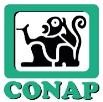 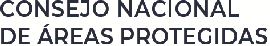 PERIODO: DEL 01 AL 31 de MAYO 2024No.RenglónNombre y ApellidosServicios Técnicos / ProfesionalesContrato o ActaVigencia del ContratoPorcentaje de pagoValor en quetzalesPeriodo de PagoCURNITDescripción1189MANUEL ALBERTO HENRY RUIZSERVICIOS TÉCNICOSActa Administrativa 04-202414/03/2024 AL31/05/202430.00%Q	29,400.00CUARTO DESEMBOLSO12702914438-8SERVICIOS TÉCNICOS PARA EL ANÁLISIS DE MONITOREO DE PLANES OPERATIVOS ANUALES DERIVADOS DE LOS PLANES MAESTROS DEL PARQUE NACIONAL RIO DULCE, PARQUE NACIONAL YAXHA NAKUM NARANJO Y MONUMENTO NATURAL SEMUC CHAMPEY2183VICTOR ARMANDO PEREZ DIAZSERVICIOS TÉCNICOSActa Administrativa 01-202410/01/2024 al30/08/202412.50%Q	10,000.00CUARTO DESEMBOLSO12697979026-7SERVICIOS TÉCNICOS DE ASESORÍA JURÍDICAPARA APOYO HACIA LA DIRECCIÓN DE RECURSOS HUMANOS DEL CONSEJONACIONAL DE ÁREAS PROTEGIDAS PARA EL SEGUIMIENTO DE EXPEDIENTES DE PROCESOS LABORALES Y OTROSREQUERIMIENTOS DENTRO DEL ÁMBITO DE SUS COMPETENCIAS